Všeobecne záväzné nariadenie obce Vaďovce 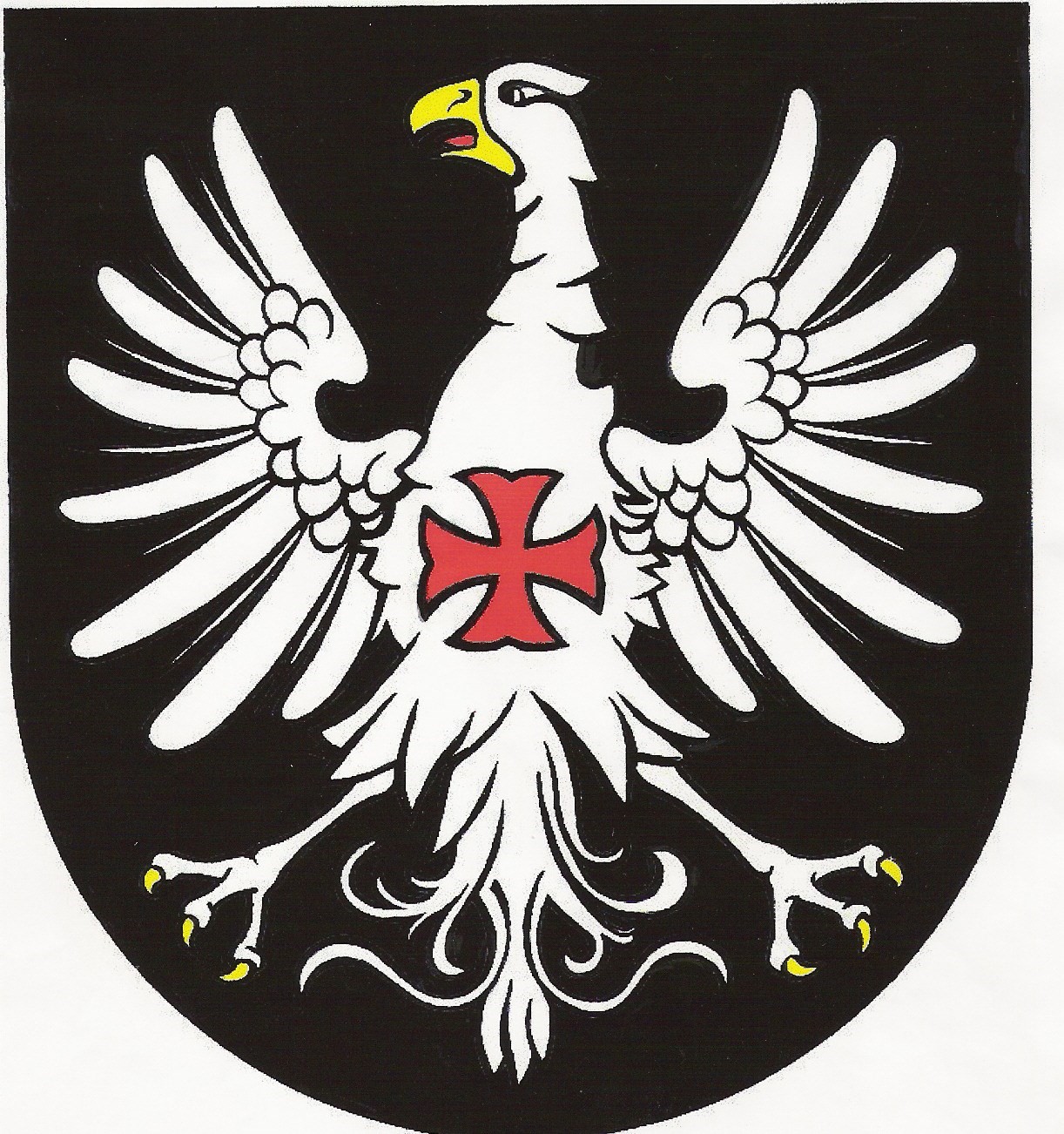 o miestnych daniach  Návrh VZN vyvesený na úradnej tabuli v obci VAĎOVCE dňa: 23.11.2023 VZN vyvesené na úradnej tabuli v obci Vaďovce  dňa: VZN nadobúda účinnosť dňa:  01.01.2024Obecné zastupiteľstvo Vo Vaďovciach na  základe ustanovenia §4 ods.3písm. c), § 6 zák. SNR č. 369/1990 Zb. o obecnom zriadení v znení neskorších predpisov a zák. č.  582./2004  Z. z.  o miestnych daniach   a   miestnom   poplatku   za   komunálne   odpady    a   drobné   stavebné  odpady    v  y  d  á  v  a   pre   územie  obce  Vaďovce  toto Š E O B E C N E    Z Á V Ä Z N É    N A R I A D E N I E                                            č. 6/2023 o miestnych  daniach na   území   obce VAĎOVCE I.  č a s ť ÚVODNÉ  USTANOVENIA §  1Toto všeobecne záväzné nariadenie (ďalej len „nariadenie“) upravuje  podmienky určovania a vyberania miestnych daní na území obce Vaďovce. Obec  Vaďovce  na svojom území vyberá nasledovné miestne dane: a/ daň z nehnuteľností b/ daň za psa, c/ daň za užívanie verejného priestranstva, d/ daň za ubytovanie, e/ daň za predajné automaty, f/ daň za nevýherné hracie prístroje, Zdaňovacím  obdobím miestnych daní  a to dane z nehnuteľností, dane za psa, dane za predajné automaty, dane za nevýherné hracie prístroje je kalendárny rok. II. č a s ťMiestne dane § 1 Daň z nehnuteľností Daň z nehnuteľností zahŕňa a/ daň z pozemkov, b/ daň zo stavieb, c/ daň z bytov a z nebytových priestorov v bytovom dome (ďalej len „daň z bytov“).  	§ 2  Daň z pozemkov Daňovníkom dane z pozemkov sú tí, ktorí sú uvedení v ustanovení § 5 zák. č.  582/2004 Z. z. o miestnych daniach  (ďalej len „zákon o miestnych daniach“). Predmetom dane z pozemkov sú pozemky na území obce Vaďovce  v členení podľa § 6 ods. 1 až 7 zákona o miestnych daniach. § 3 Základ dane Spôsob výpočtu základu dane z pozemkov je uvedený v ustanovení § 7 zákona o miestnych daniach. hodnota pôdy pre obec Vaďovce podľa prílohy č. 1 zák.č.582/2004 Z.z.: 	a/ orná pôda, :  	 	0,1858 €/m2 	b/ trvalý trávnatý porast, : 	 	0,0268 €/m2 hodnota pôdy pre obec Vaďovce podľa prílohy č. 2 zák.č.582/2004 Z.z.  c/ záhrady, zastavané plochy a nádvoria, ostatné plochy 	  1,32 €/m2 	d/ stavebné pozemky, : 	13,27 €/m2  Výpočet sa musí prevádzať vždy k  1. januáru zdaňovacieho obdobia. Na zmeny, ktoré nastanú počas zdaňovacieho obdobia správca dane nebude prihliadať, okrem prípadov, kde je to upravené platnou právnou úpravou. § 4 Sadzba dane 1. Všeobecná ročná sadzba dane z pozemkov je pre jednotlivé druhy pozemkov nasledovná: a/ orná pôda, chmeľnice, vinice, ovocné sady, trvalé trávnaté porasty 0,45 % zo základu dane,                                      b/ záhrady 0,85 % zo základu dane,  c/ zastavené plochy a nádvoria, ostatné plochy 0,85 % zo základu dane,       d/ lesné pozemky, na ktorých sú hospodárske lesy, rybníky a chovom rýb a         ostatné hospodársky využívané vodné plochy 0,60 % zo základu dane,       e/ stavebné pozemky 0,30 % zo základu dane, § 5 Daň zo stavieb Daňovníkom dane zo stavieb sú tí, ktorí sú uvedení v ustanovení § 9 zákona o miestnych daniach. Predmetom dane zo stavieb sú stavby na území obce  Vaďovce , ktoré majú jedno alebo viac nadzemných podlaží alebo ich časti spojené so zemou pevným základom, na ktoré bolo vydané kolaudačné rozhodnutie a ak sa takéto rozhodnutie nevydalo, tie stavby alebo ich časti, ktoré sa skutočne užívajú. Ak bolo na stavbu vydané kolaudačné rozhodnutie, na daňovú povinnosť nemá vplyv skutočnosť, že sa stavba prestala užívať. Základom dane zo stavieb je výmera zastavanej plochy v m2. Zastavanou plochou sa rozumie pôdorys stavby na úrovni najrozsiahlejšej nadzemnej časti stavby.  Ročná sadzba dane zo stavieb je za každý aj začatý m2 zastavanej plochy nasledovná: a/  stavby na bývanie a drobné stavby, ktoré majú doplnkovú funkciu pre hlavnú stavbu, 0,1289 €                                                                                                    b/ stavby na pôdohospodársku produkciu, skleníky, stavby pre vodné hospodárstvo stavby využívané na skladovanie vlastnej pôdohospodárskej produkcie vrátane stavieb na vlastnú administratívu, 0,1331 € c/  chaty a stavby na individuálnu rekreáciu, 0,1300 €                                                      d/ samostatne stojace garáže, 0,3991 €            e/  stavby hromadných garáži, 0,5150 € f/ priemyselné stavby, stavby slúžiace energetike, stavby slúžiace stavebníctvu, stavby využívané na skladovanie vlastnej produkcie vrátane stavieb na vlastnú administratívu, 1,2890 € g/ stavby na ostatné podnikanie a na zárobkovú činnosť, skladovanie a administratívu súvisiacu s ostatným podnikaním a so zárobkovou činnosťou,     1,2890 € h/ ostatné stavby neuvedené v písmenách a/ až g/. 0,1994 €                                          5. Sadzba dane podľa odseku 4 písm. a/ a b/, tohto ustanovenia sa pri viacpodlažných stavbách zvyšuje o  0,0249 € za každý, aj začatý m2 zastavanej plochy za každé ďalšie nadzemné podlažie. § 6 Daň z bytov Daňovníkom dane z bytov sú tí, ktorí sú uvedení v ustanovení § 13 zákona o miestnych daniach. Predmetom dane z bytov v bytovom dome na území obce Vaďovce, v ktorom aspoň jeden byt alebo nebytový priestor nadobudli do vlastníctva fyzické osoby alebo právnické osoby, sú byty a nebytové priestory. Základom dane z bytov je výmera podlahovej plochy bytu alebo nebytového priestoru v m2.   Ročná sadzba dane z bytov je 0,1289 € za každý aj začatý m2 podlahovej plochy bytu a nebytového priestoru.  § 7 Spoločné ustanovenia pre daň z nehnuteľností Podľa miestnych podmienok v obci Vaďovce  sa od dane z pozemkov oslobodzujú tieto pozemky: a/ pozemky, stavby, byty a nebytové priestory vo vlastníctve obce, ktorá je správcom dane b/ cirkevné pozemky  Podľa miestnych podmienok  v obci Vaďovce  sa znižuje daň zo stavieb a daň z bytov u týchto stavieb: a/ stavby na bývanie vo vlastníctve osôb s preukazom ZŤP na 50% výšky dane  Podľa miestnych podmienok  v obci Vaďovce sa od dane zo stavieb a dane z bytov oslobodzujú tieto stavby: a/  Rímsko-katolícky kostol vo Vaďovciach b/  Ev. a. v. zvonica vo Vaďovciach c/  všetky stavby vo vlastníctve a užívaní  obce Vaďovce d/  modlitebňa cirkvi Adventistov siedmeho dňa § 8 Vznik a zánik daňovej povinnosti Daňová povinnosť vzniká 1. januára zdaňovacieho obdobia nasledujúceho po zdaňovacom období , v ktorom sa daňovník stal vlastníkom, správcom, nájomcom alebo užívateľom nehnuteľnosti, ktorá je predmetom dane a zaniká 31. decembra zdaňovacieho obdobia, v ktorom daňovníkovi zanikne vlastníctvo, správa, nájom alebo užívanie nehnuteľnosti. Ak sa daňovník stane vlastníkom, správcom, nájomcom alebo užívateľom nehnuteľnosti 1. januára zdaňovacieho obdobia, vzniká daňová povinnosť.  Na zmeny skutočností rozhodujúcich pre daňovú povinnosť, ktoré nastanú v priebehu zdaňovacieho obdobia, sa neprihliada, ak tento zákon neustanovuje inak. Fyzická osoba alebo právnická osoba v priebehu príslušného zdaňovacieho obdobia je povinná oznámiť správcovi dane skutočnosti  rozhodujúce pre vznik alebo zánik daňovej povinnosti k dani z nehnuteľností  a každú zmenu týchto skutočností do 30 dní odo dňa, keď tieto skutočnosti alebo ich zmeny nastali. Daňové priznanie k dani z nehnuteľností (ďalej len „priznanie“) je daňovník povinný podať príslušnému správcovi dane do 31. januára toho zdaňovacieho obdobia, v ktorom mu vznikla daňová povinnosť, ak tento zákon neustanovuje inak a v ďalších zdaňovacích obdobiach do tohto termínu, len ak nastali zmeny skutočností rozhodujúcich na vyrubenie dane z nehnuteľností. V prípade nadobudnutia nehnuteľnosti vydražením v priebehu roka daňová povinnosť vzniká prvým dňom mesiaca nasledujúceho po dni, v ktorom sa vydražiteľ stal vlastníkom nehnuteľnosti alebo prvým dňom mesiaca nasledujúceho po dni schválenia príklepu súdom. Za zmeny skutočností  rozhodujúcich na vyrubenie dane sa nepovažuje zmena sadzieb dane z nehnuteľností.  Ak je pozemok, stavba, byt a nebytový priestor v bytovom dome v spoluvlastníctve viacerých osôb (§ 5 ods.4, § 9 ods. 3 a § 13 ods. 2), priznanie podá každá fyzická osoba alebo právnická osoba. Ak sa spoluvlastníci dohodnú, priznanie podá ten, koho dohodou určili spoluvlastníci, pričom túto skutočnosť musia písomne oznámiť správcovi dane pred uplynutím lehoty na podanie daňového priznania. Daňovník je povinný v priznaní uviesť všetky skutočnosti rozhodujúce na výpočet dane a daň si sám vypočítať.  Daňovník, ak ide o fyzickú osobu, je povinný uviesť v priznaní aj meno, priezvisko, titul, adresu trvalého pobytu, rodné číslo a ak ide o právnickú osobu je povinný uviesť aj obchodné meno alebo názov, identifikačné číslo a sídlo. Súčasne je daňovník povinný vyplniť všetky údaje podľa daňového priznania. Osobné údaje podľa tohto odseku sú chránené podľa osobitného  predpisu. Daň z pozemkov, daň zo stavieb a daň z bytov vyrubí správca dane každoročne do 15. marca bežného zdaňovacieho obdobia. Pri dohode spoluvlastníkov správca dane vyrubí daň tomu spoluvlastníkovi, ktorý na základe ich dohody podal priznanie podľa § 19 ods. 2 zákona o miestnych daniach. Vyrubená daň z nehnuteľností je splatná do 31. marca bežného zdaňovacieho obdobia. § 9 Daň za psa Predmetom dane za psa je pes starší ako 6 mesiacov chovaný fyzickou osobou alebo právnickou osobou.  Predmetom dane za psa nie je: a/ pes chovaný na vedecké účely a výskumné účely, b/ pes umiestnený v útulku zvierat, c/ pes so špeciálnym výcvikom, ktorého vlastní alebo používa držiteľ preukazu fyzickej osoby s ťažkým zdravotným postihnutím alebo držiteľ preukazu fyzickej osoby s ťažkým zdravotným postihnutím so sprievodcom, Daňovníkom je fyzická osoba alebo právnická osoba, ktorá je vlastníkom psa alebo držiteľom psa, ak sa nedá preukázať, kto psa vlastní.  Základom dane je počet psov.  Sadzba  dane  je: 6 € za  jedného psa a kalendárny rok pre občanov v produktívnom veku,  10 €  za jedného psa a kalendárny rok  pre podnikateľov.  § 10 Vznik a zánik daňovej povinnosti, čiastkové priznanie, opravné priznanie a dodatočné priznanieDaňová povinnosť vzniká prvým dňom kalendárneho 	mesiaca nasledujúceho po mesiaci, v ktorom sa pes stal predmetom dane podľa § 22 ods. 1, a zaniká posledným dňom mesiaca, v ktorom prestal byť predmetom dane. Daňovník je povinný písomne oznámiť vznik daňovej povinnosti správcovi dane do 30 dní od vzniku daňovej povinnosti a v tejto lehote zaplatiť daň na zdaňovacie obdobie alebo pomernú časť dane na zostávajúce mesiace zdaňovacieho obdobia, v ktorom vznikla daňová povinnosť.  Ak daňová povinnosť zanikne v priebehu zdaňovacieho obdobia a daňovník to oznámi správcovi dane najneskôr do 30 dní odo dňa zániku daňovej povinnosti, správca dane vráti pomernú časť dane za zostávajúce mesiace zdaňovacieho obdobia, za ktoré bola daň zaplatená.  Písomné oznámenie sa doručuje dvojmo na obecný úrad a musí obsahovať najmä označenie vlastníka (resp. držiteľa) psa menom, priezviskom a adresou trvalého pobytu, označenie psa, jeho vek, spôsob a dátum nadobudnutia, stanovište psa uvedením adresy vlastníka, resp. držiteľa, druhy vykonaných veterinárnych očkovaní. Spôsoby preukazovania vzniku daňovej povinnosti: a/ písomné oznámenie majiteľa, b/ fyzické zistenie vlastníctva psa Spôsoby preukazovania zániku daňovej povinnosti: a/ písomné oznámenie majiteľa, Daň za psa obec po prvý krát vyrubí platobným výmerom. V ďalších zdaňovacích obdobiach je daň na zdaňovacie obdobie splatná bez vyrubenia do 31. januára tohto zdaňovacieho obdobia.   Spôsoby vyberania dane: a/ v hotovosti do pokladne obecného úradu b/ bankovým prevodom § 11 Daň za užívanie verejného priestranstva Verejným priestranstvom na účely tohto VZN sú verejnosti prístupné pozemky vo vlastníctve obce Vaďovce,  ktorými sa rozumejú nasledovné miesta: a/ hlavné   (štátne)  a  všetky   vedľajšie  (miestne)  cestné komunikácie  v  celej  svojej  dĺžke  a  v  šírke od krajnice po krajnicu, b/ vybudovaný  chodník, príp. aj  upravená plocha pre  chodenie obyvateľov na celom území  obce, c/ všetky neknihované parcely v intraviláne obced/ trhovisko, e/ cintorín f/ plochy trvale zazelenané /pri bytovkách, pri fitness, plocha pri ceste na Dolný koniec, plochy pri potoku, pri predajni potravín, pri obecnom úrade, pri hasičskej zbrojnici, areál rím. kat. kostola, školský areál, športový areál/ Predmetom dane za užívanie verejného priestranstva je osobitné užívanie verejného priestranstva a dočasné parkovanie motorového vozidla na vyhradenom priestore verejného priestranstva. Osobitným  užívaním  verejného  priestranstva  sa podľa tohto VZN rozumie:  a/ umiestnenie zariadenia slúžiaceho na poskytovanie služieb, b/ umiestnenie stavebného zariadenia, predajného zariadenia, zariadenia cirkusu, zariadenia lunaparku a iných atrakcií,  c/ umiestnenie skládky,  odpadu a tuhých palív na dobu  dlhšiu ako 3 dni, d/ trvalé parkovanie motorového vozidla na verejnom priestranstve, e/ trvalé umiestnenie vraku motorového vozidla, škrupinovej garáže, maringotky, f/ umiestnenie skládky stavebné materiálu trvajúcej viac ako 1 deň Daňovníkom je fyzická osoba alebo právnická osoba, ktorá verejné priestranstvo užíva. Základom dane za užívanie verejného priestranstva je výmera užívaného verejného priestranstva v m2  alebo parkovacie miesto. Sadzba  dane je: za trvalé  parkovanie motorového vozidla je sadzba 0,0497 €  za 1m2/ deň za  trvalé parkovanie vraku motorového vozidla 0,03319 € za 1m2/deň za umiestnenie skládky stavebného materiálu trvajúcej viac ako jeden deň 0,0331 €, za 1m2/deň za umiestnenie skládky, odpadu a  tuhých palív na dobu dlhšiu ako 3 dni 0,0995 €, za  1m2/deň za umiestnenie stavebného, výrobného, predajného, spracovateľského zariadenia na verejnom priestranstve fyzickými i právnickými osobami  0,0663 €,  za 1m2/deň za umiestnenie cirkusu, lunaparku alebo inej zábavnej atrakcie 0,03319€ za 1m2/deň za umiestnenie inej skládky /napr. dreva na výrobné a spracovateľské účely/ 0,0663 €, za 1m2/deň za dočasné umiestnenie škrupinovej garáže, maringotky a pod. 0,0331€ za 1m2/deň   Daňová povinnosť vzniká začatím užívania verejného priestranstva a zaniká ukončením užívania verejného priestranstva. Daňovník je povinný  osobne   alebo  písomne  podať oznámenie o začatí užívania verejného priestranstva Obecnému úradu vo Vaďovciach - a to  pred  začatím  osobitného  užívania  verejného priestranstva, výnimočne v deň,  v ktorom  sa má  realizovať užívanie verejného priestranstva. Daňovník je tiež povinný ohlásiť do 3 dní každú skutočnosť, ktorá  má  alebo  môže  mať  vplyv  na  výšku  stanovenej, resp. zaplatenej dane. Daňovník je povinný oznámiť Obecnému úradu vo Vaďovciach skutočnosť, že osobitné užívanie verejného priestranstva skončilo a verejné priestranstvo bolo uvedené do pôvodného stavu. Miestnu daň obec vyrubí platobným výmerom a splatnosť sa stanovuje nasledovne: a/ jednorazovo v hotovosti do pokladne obecného úradu, b/ pri dobe užívania verejného  priestranstva najviac 15 dní pri ohlasovaní vzniku poplatkovej povinností na Obecnom úrade vo Vaďovciach , c/ pri dobe užívania verejného  priestranstva dlhšie ako 15 dní  a to týždennými  alebo mesačnými splátkami, pričom  termín a spôsob splátok  určí poverený  zamestnanec správcu miestnej dane na Obecnom  úrade vo Vaďovciach pri  ohlásení vzniku  daňovej povinnosti daňovníkom. § 12 Daň za ubytovanie Predmetom dane za ubytovanie je odplatné prechodné ubytovanie fyzickej osoby v ubytovacom zariadení, ktorého kategorizáciu určuje osobitný predpis / Vyhláška č. 277/2008 Z.z./  Daňovníkom je fyzická osoba, ktorá sa v zariadení odplatne prechodne ubytuje. Základom dane je počet prenocovaní fyzickej osoby v zariadení.  Sadzba dane  na osobu a prenocovanie je  0,45 €.   Platiteľom dane za ubytovanie je prevádzkovateľ zariadenia, ktorý odplatné prechodné ubytovanie poskytuje.  Prevádzkovateľ zariadenia, je povinný písomne oznámiť správcovi dane do 30 dní odo dňa vzniku/zániku činnosti ubytovacieho zariadenia. Prevádzkovateľ zariadenia je povinný viesť denne v písomnej alebo elektronickej forme pre potreby kontroly dane z ubytovania, preukázateľnú evidenciu o prechode ubytovaných všetkých osobách, ktorá obsahuje meno, priezvisko, bydlisko, deň príchodu a odchodu ubytovaného, počet prenocovaní. V prípade objednania ubytovania pre väčší počet osôb sprostredkovateľskou agentúrou alebo firmou je možné viesť hromadnú evidenciu, ktorá obsahuje deň príchodu a odchodu, počet ubytovaných a počet prenocovaní.  Platiteľ dane vystaví ubytovanému potvrdenku o úhrade dane za ubytovanie.  Daň prevádzkovateľ  odvádza  obecnému úradu nasledovným spôsobom : a/ v hotovosti do pokladne obecného úradu , b/ bankovým prevodom, a to zásadne vopred na dobu, na ktorú po ohlásení poplatkovej povinnosti vydá obecný úrad povolenie na príslušné prevádzkovanie. Pri predĺžení povolenia sa platí ďalší poplatok.  	§ 13 Daň za predajné automaty Predmetom dane za predajné automaty sú prístroje a automaty, ktoré vydávajú tovar za odplatu (ďalej len „predajné automaty“). Daňovníkom je fyzická osoba alebo právnická osoba, ktorá predajné automaty prevádzkuje. Základom dane je počet predajných automatov. Sadzba dane je  33,1939 €,  za jeden predajný automat a kalendárny rok. Daňová povinnosť vzniká dňom začatia prevádzkovania predajných automatov a zaniká dňom ukončenia ich prevádzkovania. Daňovník je povinný písomne oznámiť vznik daňovej povinnosti správcovi dane do 30 dní od vzniku daňovej povinnosti a v tejto lehote zaplatiť daň na zdaňovacie obdobie alebo pomernú časť dane na zostávajúce mesiace zdaňovacieho obdobia, v ktorom vznikla daňová povinnosť. V ďalších zdaňovacích obdobiach je daň na zdaňovacie obdobie splatná bez vyrubenia do 31. januára tohto zdaňovacieho obdobia. Ak daňová povinnosť zanikne v priebehu zdaňovacieho obdobia a daňovník to oznámi správcovi dane najneskôr do 30 dní odo dňa zániku daňovej povinnosti, správca dane vráti pomernú časť dane za zostávajúce dni zdaňovacieho obdobia, za ktoré bola daň zaplatená. Oznamovaciu povinnosť si daňovník musí splniť písomným oznámením, ktoré doručí osobne alebo doporučeným listom na Obecný úrad vo Vaďovciach .  Písomné oznámenie pri vzniku daňovej povinnosti obsahuje – identifikačné údaje daňovníka, identifikáciu predajného automatu, miesto prevádzkovania.  Písomné oznámenie pri zániku daňovej povinnosti obsahuje – identifikačné údaje daňovníka, identifikáciu predajného automatu, miesto doterajšieho prevádzkovania .   Daň obec vyberá nasledovným spôsobom: a/ v hotovosti do pokladne obecného úradu, b/ bankovým prevodom, Na účely výberu dane prevádzkovateľ je povinný viesť nasledovnú preukaznú evidenciu ohľadne každého predajného automatu osobitne: a/ výrobné číslo predajného automatu  b/ meno alebo názov prevádzkovateľa , c/ miesto prevádzkovania § 14 Daň za nevýherné hracie prístroje Predmetom dane za nevýherné hracie prístroje sú hracie prístroje, ktoré sa spúšťajú alebo prevádzkujú za odplatu, pričom tieto hracie prístroje nevydávajú peňažnú výhru a sú prevádzkované v priestoroch prístupných verejnosti (ďalej len „nevýherné hracie prístroje“).   Nevýherné hracie prístroje sú: elektronické prístroje na počítačové hry, mechanické prístroje, elektronické prístroje, automaty a iné zariadenia na zábavné hry.  Daňovníkom je fyzická osoba alebo právnická osoba, ktorá nevýherné hracie prístroje prevádzkuje.  Základom dane je počet  nevýherných hracích prístrojov.  Sadzba dane je  66,3878 €, za jeden nevýherný hrací prístroj a kalendárny rok. Daňová povinnosť vzniká dňom začatia prevádzkovania nevýherných  hracích prístrojov a zaniká dňom ukončenia ich prevádzkovania.   Daňovník je povinný písomne oznámiť vznik daňovej povinnosti správcovi dane do 30 dní od vzniku daňovej povinnosti a v tejto lehote zaplatiť daň na zdaňovacie obdobie alebo pomernú časť dane na zostávajúce mesiace zdaňovacieho obdobia, v ktorom vznikla daňová povinnosť. V ďalších zdaňovacích obdobiach je daň na zdaňovacie obdobie splatná bez vyrubenia do 31. januára tohto zdaňovacieho obdobia. Ak daňová povinnosť zanikne v priebehu zdaňovacieho obdobia a daňovník to oznámi správcovi dane najneskôr do 30 dní odo dňa zániku daňovej povinnosti, správca dane vráti pomernú časť dane za zostávajúce dni zdaňovacieho obdobia, za ktoré bola daň zaplatená. Oznamovaciu povinnosť si daňovník musí splniť písomným oznámením, ktoré doručí osobne alebo doporučeným listom na Obecný úrad vo Vaďovciach. Písomné oznámenie pri vzniku daňovej povinnosti obsahuje – identifikačné údaje daňovníka, identifikáciu nevýherného hracieho prístroja, miesto prevádzkovania. Písomné oznámenie pri zániku daňovej povinnosti obsahuje – identifikačné údaje daňovníka, identifikáciu nevýherného hracieho prístroja, miesto doterajšieho prevádzkovania.   Daň obec vyberá nasledovným spôsobom: a/ v hotovosti do pokladne obecného úradu , b/ bankovým prevodom, Na účely výberu dane prevádzkovateľ je povinný viesť nasledovnú preukaznú evidenciu ohľadne každého nevýherného hracieho prístroja osobitne: a/ výrobné číslo nevýherného hracieho prístroja  b/ meno alebo názov prevádzkovateľa c/ miesto prevádzkovania  III.  č a s ť Spoločné  a  záverečné  ustanovenia §  1 Spoločné ustanovenia Správu miestnych daní  vykonáva   obec   Vaďovce  prostredníctvom starostu obce a poverených zamestnancov obce  Vaďovce.  Postavenie povereného zamestnanca obce - správcu dane z nehnuteľnosti nemá hlavný kontrolór obce Vaďovce.  Miestne dane je možné uhradiť / s uvedením prideleného variabilného symbolu/: Bezhotovostne prevodom na účet obce Vaďovce Hotovostne v pokladni Obecného úradu Vaďovce § 2 Záverečné  ustanovenia Pokiaľ  v  tomto  všeobecne  záväznom  nariadení nie je podrobnejšia úprava,  odkazuje sa na zákon o miestnych daniach a zák. č. 582/2004 Zb. a zákon SNR č. 563/2009 Zb.  o  správe  daní v  znení neskorších predpisov. Na tomto všeobecne záväznom nariadení obce Vaďovce sa uznieslo Obecné zastupiteľstvo vo Vaďovciach a to dňa 14.12.2023  uznesením č. xxx /2023. Dňom  účinnosti tohto  všeobecne  záväzného nariadenia sa zrušuje  Všeobecne  záväzné nariadenie obce Vaďovce  č.2/2022 zo dňa 16.11.2020 o miestnych daniach na území obce Vaďovce.Zmeny a  doplnky tohto  všeobecne záväzného  nariadenia schvaľuje Obecné zastupiteľstvo vo Vaďovciach. Toto všeobecne záväzné nariadenie nadobúda účinnosť dňom 1.1.2024. Vo Vaďovciach  dňa 23.11.2023        ...............................................  	Alžbeta Tuková   	starostka obce Vaďovce 